                     Чуклина М.Г.воспитатель 1 кв категории.Беседа: «Улица. Дорога. Тротуар. Обочина. Перекрёсток».Идут по тротуару люди. Идут на работу, в магазин, на прогулку. Ребята торопятся в школу…И все они идут там, где положено.Вы уже знаете: пешеходы ходят только по тротуару!Но и по тротуару надо ходить, соблюдая правила, тогда не придётся спотыкаться, обходить встречных, сворачивать в стороны. Присмотритесь, как идут пешеходы. (Слайд №1)Запомните: идти по тротуару нужно, придерживаясь правой стороны.За городом тротуаров нет. А машин тоже много. Транспорт движется по проезжей части дороги.По обе стороны проезжей части расположены обочины. По обочинам идут пешеходы. (Слайд №2)Пешеходы по обочинам загородной дороги идут навстречу транспорту.Почему? Послушаем вас…Догадаться вам уже легко: увидишь приближающуюся машину и уступишь ей дорогу – отойдёшь в сторону.Вдоль дороги с обеих сторон прорывают канавы-кюветы. В кюветы стекает с дороги вода во время дождей, таяния снега.Рассмотрите внимательно рисунки, чем они отличаются?(Слайд № 3)На одном рисунке – улица, по которой транспорт движется в одну сторону.Это улица с односторонним движением.На другом рисунке – улица, по которой машины движутся в обе стороны. Проезжая часть разграничена разделительной полосой.Это улица с двусторонним движением. (Слайд № 4)Место, где пересекаются улицы, называют перекрёстком. Перекрёстки бывают разные. (Слайд №5)Тут улицы пересекают одна другую. Это четырёхсторонний перекрёсток.И здесь тоже две улицы. Но одна бежит прямо, а другая вливается в неё словно речка.Это трёхсторонний перекрёсток (Слайд № 6)Трёхсторонний перекрёсток бывает и таким: бежала-бежала одна улица и разделилась на две. (Слайд №7)Со всех сторон мчатся машины, автобусы, троллейбусы к перекрёстку. Это самое опасное место. Недаром именно здесь, на перекрёстке, стоит регулировщик и обязательно есть светофор. Тут внимательным должен быть каждый водитель.Перекрёсток - самое опасное место и для пешеходов.На перекрёстках надо быть особенно осторожным и внимательным.Переходить перекрёсток надо только по пешеходным переходам.На улице не в комнате, о том, ребята, помните!Закон улиц и дорог, который называется «Правила дорожного движения», строгий. Он не прощает, если пешеход идёт по улице. Как ему вздумается, не соблюдая правил.Закон улиц и дорог очень добрый: он охраняет от страшного несчастья, бережёт жизнь, но он очень строгий к тем, кто его не выполняет. Поэтому только постоянное соблюдение правил позволяет переходить улицу смело.Тот, для кого выполнение правил дорожного движения стало привычкой, не убегает от машин, а спокойно проходит мимо них. А машины стоят и ждут. 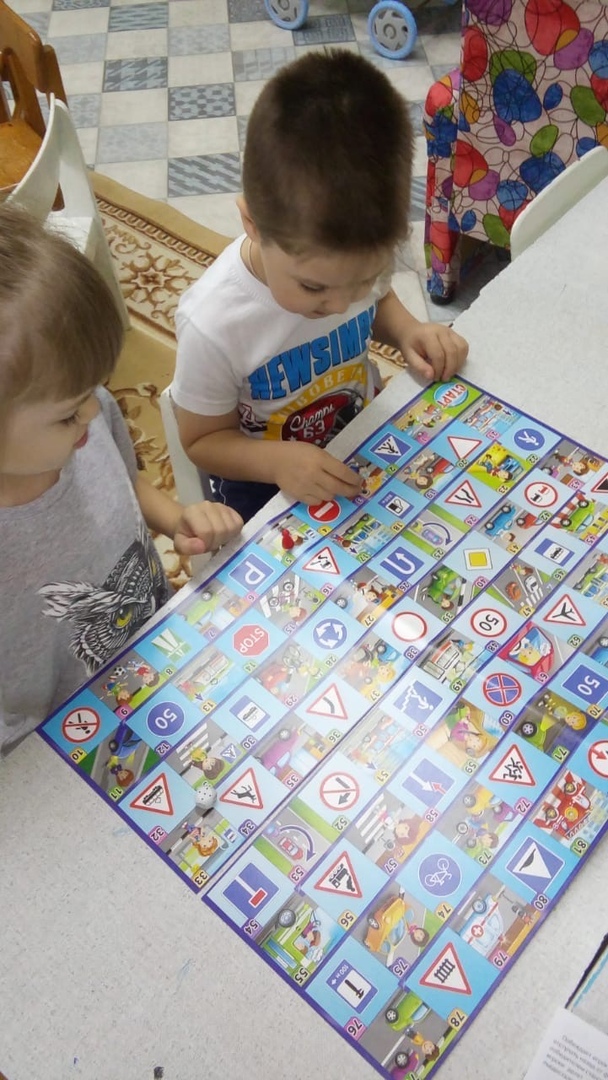 